List of MSM Modules for MSM Flexi 2021-22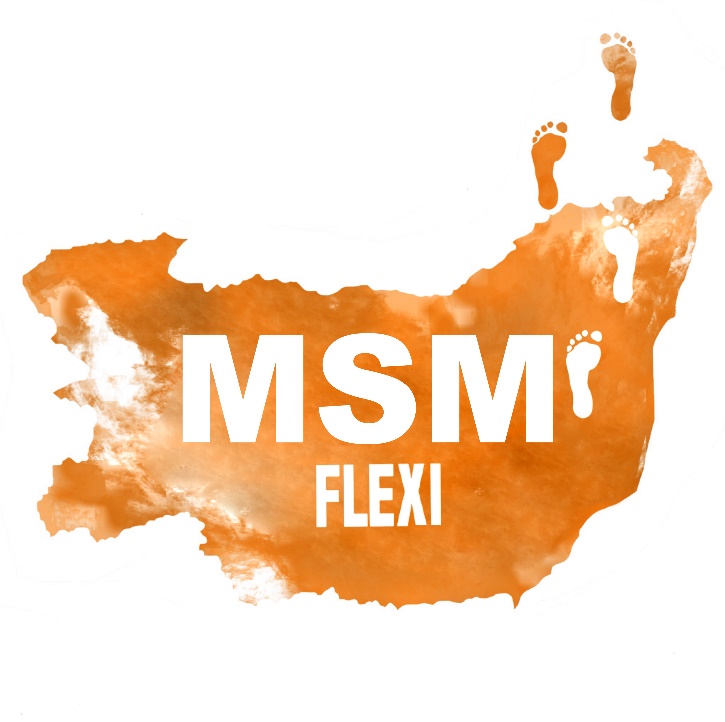 We recommend you cover 15 modules.  (You need to cover at least 11 of the following modules to complete the AOP course requirements.)  These do not need to be chosen all at the beginning.  It is suggested that you choose 4 at a time so that you can do the modules you need just at the time you need them.  3 of the modules are covered by three central Saturdays – one each term in 2021/22.  It is recommended (but not compulsory) that you join in with the Saturdays to cover these modules. Attending the first Saturday is VERY STRONGLY ENCOURAGEDThe Modules with an A code are usually better done early in the course.Please use this as a guide, it is based on previous years and maybe subject to some changes.Central SaturdaysOpen to all not just those on MSM.Sat 13th Nov 2021 Mission in a time of Reconstruction – including material from A02 mission context and the mixed economyTo book a place go to; https://www.eventbrite.co.uk/e/mission-shaped-ministry-flexi-mission-in-a-time-of-reconstruction-sat-1-tickets-144392358431Sat 29th Jan 2022 Discipleship in a time of Reconstruction – including material from B04 discipleshipTo book a place go to; https://www.eventbrite.co.uk/e/m-s-m-flexi-discipleship-in-a-time-of-reconstruction-sat-2-tickets-144399888955Sat 7th May 2022 Community Engagement in a time of Reconstruction – including material from C06 engaging with your community -  booking details tbcAll Saturdays have been running on Zoom starting at 10am and finishing by 12.30pm, but this may change to in person sessions, tbc. The Saturdays are free for all MSM Flexi participants (choose the free ticket when booking). Others pay just £10 each for each session. CostsContact Andrew.Gosden@coesuffolk.orgFinding out moreFor more information go to www.light-wave.org/trainingEmail loverural@cofesuffolk.orgTel. Archdeacon Sally Gaze 07446 933129TITLE OF MODULENOTES FOR INFORMATIONVideo link where availableA01Introduction to the CourseSHORT MODULE – COMBINED WITH ANOTHER AND NOT COUNTED FOR AOP 11A01.01 Introductory Montagehttps://www.youtube.com/watch?v=EiPXVul2vt0 A01.02 Adelaide Testimonieshttps://www.youtube.com/watch?v=ehmBSA_BP_c A02Mission Context and the Mixed EconomyCORE MODULE – RECOMENDED.  QUICK LOOK GUIDE AVAILABLE Covered on Sat 13th Nov 2021A02.01 Introductory Storieshttps://www.youtube.com/watch?v=J_kU0ISVaiY A03The Mission of GodCORE MODULE – RECOMENDED QUICK LOOK GUIDE AVAILABLE  A03.01 Zac’s Placehttps://www.youtube.com/watch?v=jPpwLhpQBJk A04Vision and CallCORE MODULE – RECOMENDED QUICK LOOK GUIDE AVAILABLEA04.01 Stories of Visionhttps://www.youtube.com/watch?v=sUR28U8P15wA05Missional ValuesCORE MODULE RECOMMENDED  QUICK LOOK GUIDE AVAILABLE.A05.01 Missional Valueshttps://www.youtube.com/watch?v=hRqFbfqj3SYA06Starting Something NewCORE MODULE – RECOMENDED QUICK LOOK GUIDE AVAILABLEA07Listening for MissionCORE MODULE – RECOMENDED QUICK LOOK GUIDE AVAILABLEhttps://www.youtube.com/watch?v=5XKZ_S7VoTsA08What Is ChurchCORE MODULE – RECOMENDED CORE MODULE RECOMMENDED.  QUICK LOOK GUIDE AVAILABLEA08.02 Wolverhampton Pioneer Ministrieshttps://www.youtube.com/watch?v=F0ET5Z6mem8 A09Gospel and CultureCORE MODULE – RECOMENDED QUICK LOOK GUIDE AVAILABLEA09.01 Graham Cray on Culturehttps://www.youtube.com/watch?v=hXLGJHXa39cA09.02 Church for the Nighthttps://www.youtube.com/watch?v=UvN_3dAdN54A09.03 Sanctuaryhttps://www.youtube.com/watch?v=ZiBGsXcAFu0A09.04 Cable Streethttps://www.youtube.com/watch?v=IxGSFQxSrIoA09.04 Tollandhttps://www.youtube.com/watch?v=ZFP23rjFug8A10Reflecting Back and Sending OutNOT ONE OF YOUR 11 THIS IS JUST GUIDANCE ON HOW TO END THE COURSE WELLB01Team Roles and BehaviourQUICK LOOK GUIDE AVAILABLE.B02Leadership MattersQUICK LOOK GUIDE AVAILABLEB02.01 Graham Cray on Leadershiphttps://www.youtube.com/watch?v=WZOpi1z0Mls B02.02 St Georges Releasing Leadershttps://www.youtube.com/watch?v=e2SiKUcHa_0 B02.03 Leadership Mattershttps://www.youtube.com/watch?v=kBMnaKozWdU B03Spirituality for MissionQUICK LOOK GUIDE AVAILABLE B04DiscipleshipQUICK LOOK GUIDE AVAILABLE (Covered on Sat 29th Jan 2022)B04.01 Discipleship Vox Popshttps://www.youtube.com/watch?v=kJThOza_iC0 B04.04 Covenanthttps://www.youtube.com/watch?v=bf9kJ-iDEu0 B04.05 Graham Cray on Discipleshiphttps://www.youtube.com/watch?v=T41FGP-qg9Q B05Prayer for MissionQUICK LOOK GUIDE AVAILABLEB05.01 Prayer Devotionalhttps://www.youtube.com/watch?v=w_cFwuSlSwQB05.02 Practitioners on Prayerhttps://www.youtube.com/watch?v=WpcecUvBLl8 B05.03 Monks Road Thresholdhttps://www.youtube.com/watch?v=d8N4DsejhVk B07Evangelism Strategies - Part OneCORE UNITS - HIGHLY RECOMMENDED THAT YOU DO EITHER BOTH B07 and B08 OR BO9 NO QUICK LOOK GUIDE B07.01 Testimonieshttps://www.youtube.com/watch?v=3ka828ldAYA B08Evangelism Strategies - Part TwoCORE UNITS - HIGHLY RECOMMENDED THAT YOU DO EITHER BOTH B07 and B08 OR BO9 NO QUICK LOOK GUIDE B09Evangelism Strategies - CombinedCORE UNITS - HIGHLY RECOMMENDED THAT YOU DO EITHER BOTH B07 and B08 OR BO9 NO QUICK LOOK GUIDE B10Personal EvangelismC01Worship and the SacramentsNO QUICK LOOK GUIDE C01.01 Worshiphttps://www.youtube.com/watch?v=M1Lu2IOkRF4 C01.02 Visions https://www.youtube.com/watch?v=DJn7AZSmkz8 C02Lessons from WeaknessesNO QUICK LOOK GUIDE C02.01 @nailsea https://www.youtube.com/watch?v=YGIbCGec8IY C03Ongoing Learning and SupportSHORT MODULE COVERED AS WE GO ALONG – NOT COUNTED FOR AOP 11C04Small Group ChurchCORE UNLESS YOU’VE DONE LIGHTWAVE LEADER TRAINING.  QUICK LOOK GUIDE AVAILABLE C04.01 Mind the Gaphttps://www.youtube.com/watch?v=F_HD_-FRj2I C04.02 Tas Valleyhttps://www.youtube.com/watch?v=I9eIjtaqWDYC04.03 Household Churchhttps://www.youtube.com/watch?v=ZNnUOveOaBA C05Global:LocalC05.01 Sanctuaryhttps://www.youtube.com/watch?v=R6Zy4TufxysC05.02 CCM Gortonhttps://www.youtube.com/watch?v=Ly3LcHkxly8 C06Engaging with Your Community(Covered on Sat 7th May 2022)C06.01 The Wesley Playhousehttps://www.youtube.com/watch?v=kayUXC9JWvYC06.02 The Beaconhttps://www.youtube.com/watch?v=ONUKMc8kTBYC06.03 Boring Wellshttps://www.youtube.com/watch?v=ugqhvdTEJ1oC06.04 Exeter Network Churchhttps://www.youtube.com/watch?v=lGklL7C9IpoC06.05 St George’shttps://www.youtube.com/watch?v=KPLrh6ipivMC06.06 Sony Paint Adverthttps://www.youtube.com/watch?v=ia7fMkA5BMAC06.07 Somewhere Elsehttps://www.youtube.com/watch?v=vVOJuau8QogC07Handling Opposition, Setbacks and FailureQUICK LOOK GUIDE AVAILABLEC07.01 Learning to overcomehttps://www.youtube.com/watch?v=42jghpLwq34C08Strategic Finance for MissionC08.01 Finding Financehttps://www.youtube.com/watch?v=mMnSAi0G5Z0C09Healthy Relationships: Quality CommunityQUICK LOOK GUIDE AVAILABLEC09.01 One Anothershttps://www.youtube.com/watch?v=d0YSeUI85-EC10Growing a Fresh Expression to MaturityQUICK LOOK GUIDE AVAILABLEC10.01 Graham Cray on growing leadershttps://www.youtube.com/watch?v=fzTZvzxyPgUC10.02 Emerging Maturityhttps://www.youtube.com/watch?v=MIdu3rWjoXkC10.03 Sea Parablehttps://www.youtube.com/watch?v=9A_5pgiv1sUC10.04 Towards Mature Churchhttps://www.youtube.com/watch?v=uo2u70UylygD01Children and All AgeD01.01 Children montagehttps://www.youtube.com/watch?v=83n1LSBrqWID01.02 The Wesley Playhousehttps://www.youtube.com/watch?v=BCMlrZHawXQD01.03 Messy Churchhttps://www.youtube.com/watch?v=fnyActQYLioD01.04 The Ruth Projecthttps://www.youtube.com/watch?v=EptcOiyldrwD01.05 Fridays in Faithhttps://www.youtube.com/watch?v=ICsxVyTbpSwD02Fresh Expressions and YouthTHE NATIONAL MATERIAL IS OUT OF DATE FOR THESE MODULES – BUT WE CAN SEEK TO PROVIDE LOCAL INPUT FOR GROUPS WHICH WISH TO FOCUS ON THESE AREASD02.01 re:generationhttps://www.youtube.com/watch?v=gbJExX-HHHMD02.02 Young Peoplehttps://www.youtube.com/watch?v=n47voTn7JBoD03Fresh Expressions and Young AdultsTHE NATIONAL MATERIAL IS OUT OF DATE FOR THESE MODULES – BUT WE CAN SEEK TO PROVIDE LOCAL INPUT FOR GROUPS WHICH WISH TO FOCUS ON THESE AREASD03.01 Church for the nighthttps://www.youtube.com/watch?v=8lSzAC9BiPAD04Rural Fresh ExpressionsD04.01 Tas Valleyhttps://www.youtube.com/watch?v=INtV6fZLsSoD04.02 The Lounge at Costahttps://www.youtube.com/watch?v=mhcaJmHYEFkD04.03 Church on the movehttps://www.youtube.com/watch?v=_YpzcWMCSTc